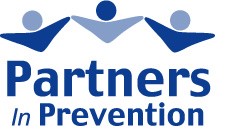 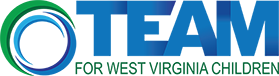 Partners in Prevention Mini-Grant 2023-2024New Community Team Request for ProposalsDeadline: August 25, 2023(Only the following counties are eligible to apply: Barbour, Boone, Cabell, Calhoun, Clay, Doddridge, Hancock, Jackson, Jefferson, Kanawha, Lewis, Mason, Preston, Roane, Tyler, Wayne, Wirt)BackgroundPrevent Child Abuse West Virginia (PCAWV) is a state chapter of Prevent Child Abuse America, a national leader in preventing child abuse and neglect. PCAWV is a program of TEAM for WV Children, a nonprofit organization that has been working with communities and families since 1986 to promote and advance the well-being of children, making their needs and healthy development a priority. In 2003, TEAM for WV Children and Prevent Child Abuse WV created a network of Partners in Prevention (PIP) Teams across West Virginia to implement a wide range of community-based activities that strengthen families and help children thrive. The PIP Network is currently comprised of 41 teams in different counties throughout the state. Teams design and implement local projects that build on the Strengthening Families Protective Factors Framework, developed by the Center for the Study of Social Policy. The Framework is a research-informed approach to increase family strengths, enhance child development and reduce the likelihood of child abuse and neglect. The protective factors are:Parental resilience: Managing stress and functioning well when faced with challenges, adversity and trauma;Social connections: Positive relationships that provide emotional, informational, instrumental and spiritual support; Knowledge of parenting and child development: Understanding child development and parenting strategies that support physical, cognitive, language, social and emotional development; Concrete support in times of need: Access to concrete support and services that address a family’s needs and help minimize stress caused by challenges; andSocial and emotional competence of children: Family and child interactions that help children develop the ability to communicate clearly, recognize and regulate their emotions and establish and maintain relationships.In partnership with the WV Department of Health and Human Resources, TEAM for WV Children is excited to announce the availability of funding to expand the Partners in Prevention network. Proposals will be accepted for $7,500 in funds for the period of September 1, 2023 through June 30, 2024. EligibilityEligible applicants must be a tax-exempt, nonprofit corporation with the administrative capacity to manage the mini-grant and submit all required financial and activity reports. Applicants must be registered and licensed to do business in the state of West Virginia. To be considered for approval of participation in the Partners in Prevention Network, your community team:Must serve one of the following counties: Barbour, Boone, Cabell, Calhoun, Clay, Doddridge, Hancock, Jackson, Jefferson, Kanawha, Lewis, Mason, Preston, Roane, Tyler, Wayne, Wirt.Must include representatives from three or more local organizations.Must include family members/caregivers as part of the team or describe a strategy to recruit and involve families as team members in planning & implementing local child abuse & neglect prevention activities.May be an existing or newly formed group.Must meet a minimum of four times per grant year.Have a designated member to serve as team leader. The team leader is required to attend a 3-day meeting in the Spring of 2024 (exact dates to be determined). An alternate must be designated in case the team leader cannot attend.Have a designated member to serve as fiscal agent for the mini-grant (may be the same as team leader).Focus on a “community” that may be as small as a neighborhood or as large as a county, as long as the team’s work actively involves people at the grassroots level.Proposals will be selected on a competitive basis with priority given to communities with high need, that demonstrate strong local capacity and collaboration, and that do not presently have an active Partners in Prevention team. As you work on identifying appropriate members of your team, it is important to be as inclusive as possible in order to reflect the strength and diversity of your community.  The selection is based on need and the quality of your team – not proposed projects.  Teams will develop and plan their activities AFTER becoming part of the network.Partners in Prevention is sponsored by Prevent Child Abuse West Virginia, with funding from the West Virginia Department of Health and Human Resources and the West Virginia Children’s Trust Fund. TEAM for West Virginia Children is the fiscal agent.Proposals should be submitted electronically via email to:Jessica DianellosCommunity Partnerships Coordinator, Prevent Child Abuse West VirginiaPhone:  304-552-4000Email:  jessica@teamwv.org Applications must be received by August 25, 2023.Questions should be directed to Jessica Dianellos at 304-552-4000 or jessica@teamwv.org.Timeline for 2023-2024August 25, 2023	Completed applications to become a Partners in Prevention team must be received by August 25, 2023. Applications must include all information requested on pages 4-6 of this document. September 5, 2023	Applicants will be notified as to whether or not their team has been accepted into the Partners in Prevention Network. Due to limited funding, it is unlikely that we will be able to accept all applicants.  Late September 2023	A centrally located organizational meeting for new Partners in Prevention team leaders will be held after new teams are selected.  New team leaders and representatives from a few current teams will get to know each other, learn about each other’s communities, discuss strategies for team building and community engagement, and review guidelines and ideas for mini-grant projects. Following this meeting, the team leaders will work locally with their team members to develop a plan for their mini-grant project. The exact date and details will be forthcoming. October 13, 2023	Teams selected to participate in the initiative will submit their Partners in Prevention implementation plans in electronic format to jessica@teamwv.org. Upon approval, a contract will be sent to the designated fiscal agent. Grant funds will be processed upon receipt of the signed contract and invoice. Spring 2024	Team leaders will participate in a two-and-a-half-day meeting and networking session. The exact date and location to be determined.Ongoing	Conference calls for Partners in Prevention Team Leaders will be scheduled to help facilitate peer learning throughout the Partners in Prevention Network. Team leaders and other team representatives are encouraged to attend training opportunities sponsored by WV DHHR and PCAWV.June 30, 2024	All grant activities and expenditures must be completed.July 15, 2024	Final grant reports are due to TEAM for WV Children/ Prevent Child Abuse West Virginia.Part A: Partners in Prevention Team InformationA.1. Primary county to be served by PIP activities:A.2.  Provide complete contact information for the PIP team leader and fiscal agent (if different from team leader). Team Leader Name & Title:Organization:Address:Phone:     E-mail:Fiscal Agent Name & Title:Organization:Address:Phone: E-mail:Name, phone number and e-mail address of alternate(s) who will attend team leader meeting if team leader cannot (as a requirement of the grant):Alternate Name:Phone:E-mail:A.3. List names of people who have agreed to serve as team members and the organizations they represent. Include any family or caregiver representatives who are part of your team. At LEAST 3 community organizations should be included on your PIP team.	(Insert additional rows as needed.)Part B: NarrativeB.1.  Please describe your team’s biggest concerns about child well-being in your community. What are the social problems or challenges faced by families, parents, and children in your community that your team will work to address? Please include statistics or other concrete information to support your conclusions.B.2.  What are the strengths in your community that will help you address the challenges faced by families, parents, and children? What do you hope to learn through your participation in Partners in Prevention that will help address some of those concerns?B.3.  What geographic area will you focus on? (This area may be as small as a neighborhood or as large as a county.)B.4.  How will you actively involve people at the grassroots level?  How will you recruit and include parents as members of your team? B.5.  What skills and experiences do team members bring to the team?B.6.  What previous experience do team members have in collaborating on other projects?B.7.  How will the ability to work as a team help you address child abuse and neglect prevention.Part C: AgreementsThe team leader agrees to participate in an organizational planning meeting with leaders from other new teams in late September 2023.The team leader or designated alternate agrees to participate in a team leader meeting to be scheduled in the Spring of 2024.The team agrees to design and implement a community-based child abuse and neglect prevention project within guidelines to be provided.The fiscal agent agrees to meet all contractual obligations of the Partners in Prevention grant agreement and submit required fiscal and program reports.Applicant Signature (Please type name in blue if submitting electronically)		DateFiscal Agent Signature (if different from applicant)				DateName:Agency or Parent Representative:Email Address: